Муниципальное казенное общеобразовательное учреждение «Колыванская средняя общеобразовательная школа»УТВЕРЖДАЮ:Приказ № 74   от 01.09. 2023г.Директор МКОУ «Колыванская СОШ» 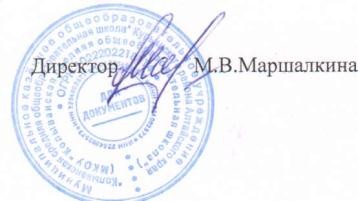 План работы методического объединенияклассных руководителей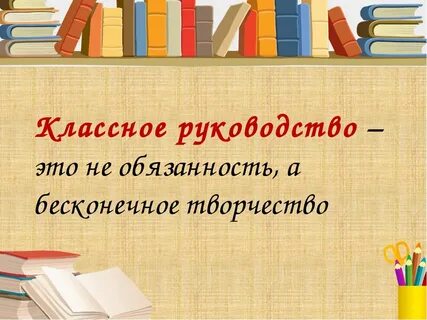 с. Колывань2023г.Документация  школьного  методического  объединенияклассных руководителей:Положение о школьном  методическом объединении.Анализ  работы за прошедший  год.Тема  методической  работы, её цель, приоритетные  направленияи задачи на новый  учебный  год.План  работы  МО на новый  учебный  год.Темы самообразования классных руководителей.Протоколы заседаний  МО классных руководителей.Положение  о  школьном  методическом  объединении  классных руководителей                                                Общие положенияШкольное методическое объединение классных руководителей  — структурное подразделение  внутришкольной  системы управления  воспитательным процессом, координирующее методическую и организационную работу классных руководителей классов, в которых учатся и воспитываются учащиеся определенной возрастной группы.Школьное методическое объединение строит свою работу в соответствии с Конституцией РФ, ФЗ от 01.01.2001г. «Об образовании в РФ», Письмом Министерства образования России от 01.01.2001г. № 000/30 16 о методических рекомендациях  по организации деятельности классного руководителя в общеобразовательных учреждениях, Приказом Министерства образования и науки РФ «Об утверждении рекомендаций об осуществлении функций классного руководителя педагогическими работниками государственных общеобразовательных учреждений субъектов РФ и муниципальных общеобразовательных учреждений», административным и трудовым законодательством: правилами и нормами охраны труда, техники безопасности и противопожарной защиты, Уставом школы, Программой развития на основе годового и перспективного планов учреждения.Срок действия ШМО не ограничен, количественный персональный состав связан с изменениями в педагогическом коллективе.Школьное методическое объединение классных руководителей свою деятельность осуществляет в тесном контакте с методическим советом школы и подотчетно главному коллективному органу педагогического самоуправления - педагогическому совету школы.Методическая работа ШМО классных руководителей выстраивается в соответствии со следующими принципами:- научности – т.е. поиск и разработки учителей должны иметь глубокую методологическую основу;- гуманитаризации - основой содержания образования является человек, педагог, развитие его способностей, умений, ценностных отношений гармонии и культуры мира;- системности, которая предполагает необходимость планирования и реализации всех ступеней научной и практической разработки проблемы: диагностика и проблемный анализ качества образовательного процесса - осмысление теоретических основ образовательной проблемы - разработка методического инструмента ее решения - внедрение его в образовательную практику - подготовка методологических рекомендаций; - актуальности и востребованности, т.е. направленности на профессионально значимые проблемы, касающиеся содержания и организации воспитательной работы .Анализ  работы за прошедший  годМО классных руководителей в 2022-2023 учебном году проводило работу по внедрению современных  образовательных технологий и методик  в воспитательную  систему  классного руководителя в условиях  обновлённого ФГОС третьего поколения. В течение года решались задачи по активному включению классных руководителей в научно-методическую, инновационную работу, формированию у классных руководителей теоретической и практической базы для моделирования системы воспитания в классе.За 2022-2023 учебный год проведено 5 заседаний МО, по необходимости проводилась межсессионная работа и заседание творческих групп. На каждом заседании МО классные руководители делились своим опытом, знакомились с новыми педагогическими технологиями воспитательного процесса, с новой методической литературой по технологии, психологии и педагогике общения, вырабатывали единую педагогическую стратегию. Помимо выступлений по теме на заседаниях МО проводился обзор новейшей методической литературы, знакомство с образовательными интернет-сайтами, решались текущие вопросы.При организации методической работы с классными руководителями использовались различные формы:  круглый стол;  педсовет; заседания МО; · открытые классные часы и мероприятия.Методическое объединение классных руководителей в 2022-2023 учебном году состояло из 11 классных руководителей. Состав классных руководителей стабильный. Планирование работы классных руководителей по воспитанию учащихся соответствует современным требованиям. В течение учебного года классные руководители являлись творцами интересных дел для детей и разнообразных форм работы, организовывали  повседневную жизнь и деятельность учащихся своего класса.На протяжении всего учебного года классные руководители осуществляли воспитательную работу в соответствии с выбранной воспитательной темой и направлениями воспитательной работы школы, на основе которых и были разработаны планы воспитательной работы.Анализ и изучение работы классных руководителей с классным коллективом показал, что деятельность большинства классных коллективов направлена на реализацию общешкольных и социально значимых задач. Классные руководители работали над занятостью учащихся во внеурочное время, организовывали  внеклассные мероприятия; проводили  профилактическую работу с учащимися и родителям и т.дВоспитательные мероприятия носили активную форму и обогащали досуг школьников, сплачивали коллективы детей, развивали творческие способности, способствовали интеллектуальному развитию. В ходе работы классных руководителей проявились хорошие коммуникативные и организаторские способности, показали умение ориентироваться и использовать новые технологии. Ведь самая главная работа по воспитанию учащихся в школе отводится классным руководителям. Именно они должны создавать условия для реализации способностей детей и создавать благоприятный морально-психологический климат в коллективе.Участие класса во всех общешкольных мероприятиях помогают классному руководителю заполнить досуг школьника интересными и познавательными, веселыми и развлекательными мероприятиями, тем самым, сведя к минимуму влияние улицы, что особенно важно для старшеклассников. Учащиеся всех классов регулярно участвовали  в общешкольных мероприятиях.Открытые внеклассные мероприятия, на которых педагоги продемонстрировали свой опыт и педагогическое мастерство, стали самой показательной формой повышения педагогического  мастерства. Все спланированные мероприятия успешно проведены. Все проведенные мероприятия входили в систему воспитания класса и школы, достигли поставленных целей, были качественно подготовлены и методически грамотно проведены.В ходе работы классные руководители проявили хорошие коммуникативные и организаторские способности, показали умение ориентироваться и использовать новые технологии. Многие классные руководители ориентировали свою деятельность на формирование коллектива, личности в коллективе. Именно в начальной, основной и средней школе ребенок формируется как личность, происходит адаптация в социуме, развиваются взаимоотношения в коллективе. В этом аспекте воспитательной деятельности большое значение имеет педагогическая культура и культура семейных отношений. Большое внимание классные руководители уделяли работе с семьями учащихся. В ходе взаимопосещений внеклассных мероприятий, классных часов, при организации открытых коллективных творческих дел классные руководители учились анализировать свою работу, правильно оценивать ее результаты, устранять недостатки.В классах проводились различные диагностики: анонимное анкетирование старшеклассников на выявление употребления наркотиков, определения психологического климата в классе, определения нравственного воспитания, отношения к жизненным ценностям, анкетирование родителей и знакомство с сайтом школы. Много было проведено занятий со старшеклассниками по подготовке к экзаменам и профориентации.Изучение, обобщение и распространение педагогического опыта, выявленного в ходе изучения состояния учебно-воспитательного процесса способствует повышению профессиональной компетентности педагогов. В настоящее время проблемой остается то, что классные руководители не желают обобщать опыт работы, хотя у некоторых накоплен достаточный материал по духовно-нравственному воспитанию, патриотическому воспитанию, формированию здорового образа жизни. В новом учебном году этому нужно уделить особое внимание.Работа по самообразованию - одно из важнейших направлений педагога по повышению своего профессионального мастерства. Проверка анализа воспитательной работы классных руководителей, посещение открытых мероприятий, внеклассных занятий, классных часов позволили сделать следующие выводы:- активно включаются в работу по повышению профессионального мастерства,   - используют эффективные формы и методы в образовательном процессе (Головина Е.В., Курасова В.П., Винник Е.П.) Не смотря на это, классные руководители не на должном уровне занимались самообразованием, мало уделяли  внимания расширению и углублению профессиональных знаний. Не все классные руководители практиковали творческие отчеты о своей работе. В школе предоставлены возможности каждому ученику, влияющие на формирование и развитие личности. Праздники, конкурсы, увлекательные викторины и диспуты – всё многообразие форм внеурочной деятельности в нашей школе. Из года в год проводятся традиционные праздники, которые каждый раз наполняются новым содержанием и новыми идеями. План работы МО классных руководителей выполнен полностью.Надо отметить, что наряду с положительными моментами в работе методического объединения классных руководителей есть и недостатки:- низкая активность участия классных руководителей в конкурсах педагогического мастерства по проблемам воспитания различных уровней.- недостаточная организация классных коллективов в исследовательской и проектной деятельности.- отмечается слабая связь с общественностью в работе классных руководителей.Решение этих недостатков будет способствовать достижению основной цели – профессиональному росту классных руководителей. Таким образом, задачами на 2023-2024 учебный год являются:- продолжить оказание помощи классным руководителям в совершенствовании форм и методов организации воспитательной работы с классным коллективом.- осуществлять конструктивное партнерство школы и семьи по предупреждению асоциального поведения учащихся, совершенствуя профилактическую работу.-  активизировать работу по развитию школьного самоуправления;- совершенствовать деятельность классных руководителей по формированию социальной компетентности у детей посредством изучения передового педагогического опыта, взаимопосещения  классных часов и занятий, проведения открытых мероприятий.- продолжить изучение материала по внедрению новых методов и форм воспитания.Задачи на новый учебный год:Оказывать  методическую помощь классным руководителям в условиях  обновлённого ФГОС в овладении новыми педагогическими технологиями воспитательного процесса.Продолжить работу по повышению квалификации в таких формах, как организация работы по темам самообразования.Продолжать  активное внедрение интерактивных (традиционных и инновационных) форм воспитательной работы с обучающимися.Содействовать активному внедрению интерактивных форм работы учащимися и их родителями в направлении духовно-нравственного развития  школьников.Тема  методической  работы, её цель, приоритетные  направленияи задачи на новый  учебный  год    Для того чтобы воспитательная работа в школе приносила  положительные  результаты и подготовила классного руководителя к активному участию в методической работе,  повлияла на рост его профессионального мастерства, необходимо:-  ознакомить классных руководителей с направлениями воспитательной системы школы;- ознакомить классных руководителей с должностными обязанностями.Задачи деятельности классных руководителей в воспитательной работе:- способствовать формированию интереса и стремлений классного руководителя к активной творческой деятельности в своем классе;- формировать потребность в качественном проведении любого внеклассного мероприятия;                                                                             - развивать коммуникативные умения педагогов, умение работать в системе «учитель- ученик- родитель».Методическая тема:  «Совершенствование форм и методов воспитания в школе через повышение мастерства классного руководителя в соответствии с требованиями обновленных ФГОС и Федеральных Образовательных Программ. Совершенствования работы классных руководителей по осуществлению инновационной деятельности в воспитательном процессе, педагогического сопровождения деятельности органов ученического самоуправления».Цель МО: Овладение классными руководителями методами и приёмами воспитания, современных образовательных технологий и методик, создание условий для педагогического мастерства, для совершенствования и повышения эффективности воспитательной работы в школе.Задачи МО:Оказывать  методическую помощь классным руководителям в условиях  обновлённого ФГОС в овладении новыми педагогическими технологиями воспитательного процесса.Продолжить работу по повышению квалификации в таких формах, как организация работы по темам самообразования.Продолжать  активное внедрение интерактивных (традиционных и инновационных) форм воспитательной работы с обучающимися.Содействовать активному внедрению интерактивных форм работы учащимися и их родителями в направлении духовно-нравственного развития  школьников.Организационные формы работы:Заседания методического объединения.Методическая помощь и индивидуальные консультации по вопросам организации внеклассной и внеурочной деятельности.Взаимопосещение классных часов и открытых мероприятий педагогами, классными руководителями.Выступления классных руководителей на МО школы,  педагогических советах.Посещение семинаров, встреч в образовательных учреждениях района.Повышение квалификации классных руководителей.Прохождение аттестации педагогических кадров. Приоритетные направления методической работы:1.Аналитическая деятельность:Анализ методической деятельности МО за 2022-2023 учебный год и планирование на 2023-2024 учебный год.Анализ посещения открытых мероприятий и классных часов.Изучение направлений деятельности классных руководителей (тема самообразования).Анализ работы классных руководителей с целью оказания помощи.2. Информационная деятельность:Изучение новинок в методической литературе в целях совершенствования педагогической деятельности классных руководителей.Работа с обновлёнными ФГОС НОО и ФГОС ООО.Пополнение тематической папки «Методическая копилка классных руководителей.3. Организация методической деятельности:Выявление затруднений, методическое сопровождение и оказание практической помощи классным руководителям при реализации  обновлённого ФГОС.4.  Консультативная деятельность:Консультирование классных руководителей по вопросам составления плана воспитательной работы.Консультирование классных руководителей с целью ликвидации затруднений в педагогической деятельности.Консультирование классных руководителей по вопросам в сфере формирования универсальных учебных действий в рамках  обновлённого ФГОС.Межсекционная работа:Открытые классные часы и мероприятия.Внеклассная работа (проведение праздников, экскурсий, школьных олимпиад и т.д.).Работа с родителями (родительские собрания, консультации, привлечение к сотрудничеству).Работа кабинетов (пополнение учебно-методической базы).Самообразование классных руководителей (работа над методической темой, курсовое обучение, аттестация, семинары).Циклограмма деятельности классного руководителяРабота классного руководителя с классом и отдельными его учащимися строится в соответствии с данной циклограммой:Ежедневно:Встреча детей, работа с опаздывающими и выяснение причин отсутствия учащихся.Организация питания учащихся.Организация дежурства в классном кабинете.Индивидуальная работа с учащимися.Ведение и учет пропусков в журнале.Контроль за внешним видом учащихся класса и соблюдением правил поведения.Еженедельно:Проверка дневников учащихся с выставлением оценок за неделю.Проведение тематического классного часа (по плану воспитательной работы класса).Работа с родителями (по ситуации).Работа с учителями – предметниками (по ситуации).Встреча с психологом, социальным педагогом (по ситуации).Ежемесячно:Посещение уроков в своем классе.Организация работы с учреждениями культуры (кино, театр и т.д.).Встреча с родительским активом.Организует работу классного актива.Консультации с психологом, социальным педагогом, учителями-предметниками.Один раз в четверть:Оформление классного журнала по итогам четверти.Статистические данные класса за четверть (сдавать в учебную часть)Семинар классных руководителей.Анализ выполнения плана работы за четверть, коррекция календарного плана воспитательной работы на новую четверть.Проведение родительского собрания.Организация мероприятий на время каникул.Один раз в год:Проведение открытого мероприятияАнализ и составление плана воспитательной работы (до 10 сентября).Оформление социального паспорта класса (до 10 сентября).Сдача статистических данных класса (1-10 сентября).Изучение жилищно-бытовых условий учащихся своего класса.Оформление личных дел учащихся (конец учебного года).План  работы  МО на новый  учебный  годТемы заседаний  классных руководителей  на 2023– 2024 учебный год                                                       Методическая работа5.Темы самообразования классных руководителейПротоколы заседаний  МО классных руководителейПротокол №1                                                                                заседания МО классных руководителей МКОУ «Колыванская СОШ»по теме: «Организация   воспитательной работы  классных руководителей на 2023-2024 учебный год»от  4 сентября 2023 годаПрисутствовали:Травкова И.А. – руководитель МОКлассные руководители:Сапрыкина О.В. – 1 класс Трифонова Е.П.  – 2 классВолочугова Светлана Владимировна - 3 классВинник Екатерина Петровна - 4 классВедешкина Ольга Владимировна -   5  классКурасова Валентина Петровна -  6  классМедведева Инна Анатольевна – 8 классДорохова Тамара Владимировна – 9 классБосоногова Марина Николаевна -   10  классГоловина Евгения Викторовна     -    11 классВопросы для обсуждения: Анализ работы МО классных руководителей за 2022-2023 учебный год.Планирование работы МО классных  руководителей  на 2023-2024 учебный год в соответствии с воспитательным планом работы школы.Рекомендации по составлению плана воспитательной работы класса на	2023-24 учебный год, учитывая календарь памятных дат.Работа классного руководителя в условиях обновленных ФГОС .Рассмотрение нормативно-правовой документации и должностных инструкций о классном руководстве. По первому и второму вопросам заслушали руководителя МО Травкову И.А. Ирма Александровна дала полный анализ работы за 2022-2023 учебный год.Надо отметить, что наряду с положительными моментами в работе методического объединения классных руководителей есть и недостатки:- низкая активность участия классных руководителей в конкурсах педагогического мастерства по проблемам воспитания различных уровней.- недостаточная организация классных коллективов в исследовательской и проектной деятельности.- отмечается слабая связь с общественностью в работе классных руководителей.Решение этих недостатков будет способствовать достижению основной цели – профессиональному росту классных руководителей. Таким образом, задачами на 2023-2024 учебный год являются:- продолжить оказание помощи классным руководителям в совершенствовании форм и методов организации воспитательной работы с классным коллективом.- осуществлять конструктивное партнерство школы и семьи по предупреждению асоциального поведения учащихся, совершенствуя профилактическую работу.-  активизировать работу по развитию школьного самоуправления;- совершенствовать деятельность классных руководителей по формированию социальной компетентности у детей посредством изучения передового педагогического опыта, взаимопосещения  классных часов и занятий, проведения открытых мероприятий.- продолжить изучение материала по внедрению новых методов и форм воспитания.Задачи на новый учебный год:Оказывать  методическую помощь классным руководителям в условиях  обновлённого ФГОС в овладении новыми педагогическими технологиями воспитательного процесса.Продолжить работу по повышению квалификации в таких формах, как организация работы по темам самообразования.Продолжать  активное внедрение интерактивных (традиционных и инновационных) форм воспитательной работы с обучающимися.Содействовать активному внедрению интерактивных форм работы учащимися и их родителями в направлении духовно-нравственного развития  школьников.Ирма  Александровна познакомила с содержанием плана работы методического объединения на 2023-2024 уч. год. Были  даны  рекомендации по составлению плана воспитательной работы класса на 2023-24 учебный год, учитывая календарь памятных дат. Обсудили план воспитательной работы, на что обратить внимание при подборе классных часов и родительских собраний.Решение:Воспитательную  работу  школы за прошедший учебный год признать удовлетворительной.Принять план МО классных руководителей без изменений.Деятельность МО классных руководителей осуществлять согласно предложенному плану на предстоящий период 2023-2024 учебный  год. Руководитель МО __________ Травкова И.А.Протокол №2                                                                                заседания МО классных руководителей МКОУ «Колыванская СОШ»по теме: «Гражданское и патриотическое воспитание как одна из основных форм работы с учащимися в условиях реализации  обновленных ФГОС»от  13 ноября 2023 годаПрисутствовали:Травкова И.А. – руководитель МОКлассные руководители:Сапрыкина О.В. – 1 класс Трифонова Е.П.  – 2 классВолочугова Светлана Владимировна - 3 классВинник Екатерина Петровна - 4 классВедешкина Ольга Владимировна -   5  классКурасова Валентина Петровна -  6  классМедведева Инна Анатольевна – 8 классДорохова Тамара Владимировна – 9 классБосоногова Марина Николаевна -   10  классГоловина Евгения Викторовна     -    11 классВопросы для обсуждения: 1. Основные направления работы классного руководителя  по гражданскому и патриотическому воспитанию обучающихся.2.Система работы классного руководителя по вовлечению обучающихся в общественно  значимую социальную деятельность с целью формирования активной гражданской позиции и получения опыта конструктивного решения социальных проблем. 3.Информационный час – одна из действенных форм гражданско- патриотического воспитания.Выступила И.А. Травкова:                                             Патриотизм — это любовь к Родине.У педагога есть трудная, но очень важная миссия - быть классным руководителем. Как бы ни была трудна эта деятельность, она, несомненно, нужна детям, поскольку основное структурное звено в школе - это класс. Именно в нем зарождается интерес к учебе, формируются социальные отношения между детьми. Организатором деятельности учеников в классе, координатором воздействий был и остается классный руководитель. Приоритетным направлением в воспитательной работе  является  патриотическое воспитание. Патриотическое воспитание направлено на формирование и развитие личности, обладающей качествами гражданина - патриота Родины,  способного успешно выполнять гражданские обязанности, обладающего чувством национальной гордости, гражданского достоинства, любви к Отечеству, своему народу и готовностью к его защите и выполнению конституционных обязанностей.Задачи работы по патриотическому воспитанию:сформировать патриотизм, гражданскую позицию, понимание прав и свобод личности;сформировать нравственные основы личности, повысить уровень духовной культуры;сформировать гуманистическое отношение к окружающему миру и людям;сформировать внутреннюю потребность личности в постоянном самосовершенствовании;вести постоянную работу по социализации обучающихся, готовить их к жизни в современной действительности.Решение: При организации работы по патриотическому воспитанию обучающихся  необходимо  реализовать следующую эффективную воспитательную цепочку:-  Любовь к родителям, родному дому, к родным и близким людям. -   Воспитание и уважение к старшим, к людям труда (приобщение детей к традициям народа, стремление чтить память погибших воинов, проявление уважения к людям пожилого возраста).-  Любовь к родной природе (охрана окружающей среды).Руководитель МО __________ Травкова И.А.Месяц                                 ТемаОтветственныйсентябрь Заседание №1  «Организация   воспитательной работыклассных руководителей на 2023-2024 учебный год»Цель:-     обеспечение нормативно-методического сопровождения воспитательного процесса.Форма проведения: инструктивно-методическое совещание.Вопросы для обсуждения: Анализ работы МО классных руководителей за 2022-2023 учебный год.Планирование работы МО классных  руководителей  на 2023-2024 учебный год в соответствии своспитательным планом работы школы.Рекомендации по составлениюплана воспитательной работы класса на	2023-24 учебный год, учитывая календарь памятных дат.Работа классного руководителя в условиях обновленных ФГОС .Рассмотрение нормативно-правовой документации и должностных инструкций о классном руководстве. руководитель  МО классных руководителейноябрьЗаседание №2«Гражданское и патриотическое воспитание как одна из основных форм работы с учащимися в условиях реализации  обновленных ФГОС»Цель: повышение компетентности педагогов в вопросах гражданского и патриотического воспитания.Форма проведения: обмен опытом.Вопросы для обсуждения: 1.Основные направления работы классного руководителя  по гражданскому и патриотическому воспитанию обучающихся.2.Система работы классного руководителя по вовлечению обучающихся в общественнозначимую социальную деятельность с целью формирования активной гражданской позиции и получения опыта конструктивного решения социальных проблем. 3.Информационный час – одна из действенных форм гражданско- патриотического воспитания.руководитель МО классных руководителей, классные руководители,январьЗаседание №3«Организация содержания воспитания в контекстеразвития функциональной грамотности школьников»Цель: обобщение и  распространение опытаработы по формированию ФГ в воспитательной работе. Форма проведения:  круглый стол.Вопросы для обсуждения:Презентация «Формирование функциональной грамотности - одна из задач ФГОС общего образования».Функциональная грамотность в рамках занятий внеурочной  деятельности.Обновление содержания  воспитательной работы в классных коллективах в условиях реализации обновленных ФГОС.руководитель  МО классных руководителей, классные руководителимартЗаседание №4«Социальные проблемы профориентации учащихся»Цель: -    Поиски рациональных способов организации профориентационной  работы.Форма проведения: семинарВопросы для обсуждения:1.    Социальные проблемы профориентации ученической молодежи. Диагностика профессиональных интересов учащихся. 2.    Система работы по профориентации учащихся.3.Обмен опытом. руководитель МО классных руководителей, педагог-психолог, классные руководителимай Заседание №5«Самообразование и самовоспитание как основа успешности педагога. Мастерская педагогического опыта»Вопросы для обсуждения:1. Итоги работы классных коллективов за 2023/2024 учебный год.2. Результаты диагностических исследований в классных коллективах. Диагностика воспитанности классного коллектива.3.Перспективы  работы  МО  на  следующий  учебный  год.4. «Это нам удалось».руководитель МО классных руководителей, педагог-психолог, классные руководителиМесяц              Что запланированоСентябрь Педагогика поддержки ребёнка: взаимодействие школы, семьи и социума по профилактике девиантного поведения учащихся.Октябрь Оформление методической копилки в электронном виде на сайте. «Фестиваль открытых внеклассных мероприятий на 2023-2024 учебный год», утверждение графика.Ноябрь Методические консультации: «Работа с детьми, имеющими отклонения в поведении и здоровье».ДекабрьКонсультация «Методика педагогической диагностики», «Методика педагогической поддержки».Январь Разработка материалов по изучению уровня воспитанности личности классного коллектива.Корректировка планов работы на 2 полугодие.ФевральПроведение диагностик по классам: «Удовлетворенность учащихся внеклассной деятельностью», «Удовлетворенность родителей  образовательным учреждением».Подготовка к общешкольному родительскому собранию.Март «Социальное проектирование» обобщение опыта работы.Апрель Работа по формированию педагогического состава летней профильной смены.Консультация «Содержание и формы работы с детьми в летней профильной смене».Подготовка открытого мероприятия  в начальной школе для родителей.Май Собеседование с классными руководителями по итогам года.«Состояние воспитательной работы в классе», приём документации «Анализ воспитательной работы за год», статистический отчёт классного руководителя.Анализ профилактической работы за год.№п/п      Ф.И.О.Класс   Тема  самообразования1.Сапрыкина Олеся Владимировна     1«Воспитание культуры поведения у младших школьников»2.Трифонова  Екатерина Анатольевна       2«Воспитание культуры поведения у младших школьников»3.Волочугова Светлана Владимировна     3«Психолого-педагогический ключ кпониманию личности школьника»4.Винник Екатерина Петровна     4«Формирование творческой личности»5.Ведешкина Ольга Владимировна     5«Духовно-нравственное воспитание младших  школьников»6.Курасова Валентина Петровна       6«Формирование у учащихся трудолюбия, жизненного оптимизма, способности к преодолению трудностей»7.Травкова Ирма Александровна       7 «Воспитание творческой направленности личности школьников в условиях коллективной деятельности»8.Медведева Инна Анатольевна      8«Влияние духовно-нравственного воспитания на формирование дружеских отношений в коллективе»9.Дорохова Тамара Владимировна      9«Гражданско-патриотическое воспитание в условиях школы»10.Босоногова Марина Николаевна      10«Нравственное воспитание школьников»11.Головина Евгения Викторовна          11«Формирование гражданского самосознания средствами духовно-нравственных  ценностей»